Hello,Well done for getting this far.  Here are a few more ideas that might help get you through the next week.  Miss Quinn has sent some more ideas for you to try, look at the Ideas and Games attachment.  There are also some ideas  for R.E. (Faith at home).https://rundontwalk.co.uk/online-lessons/  ICT lessonshttps://www.sustrans.org.uk/campaigns/outside-in/  Some ideas for indoor activities based on walking, cycling and using a scooter.  (Don’t worry it doesn’t involve scooting around the kitchen or cycling through the living room) www.wowscience.co.uk ideas for science https://www.eco-schools.org.uk/transport-ecoschoolsathome/ environmental ideas.www.countrysideclassroom.org.uk lots of ideas about where our food comes from, animals and wildlife and nature https://www.worldofdavidwalliams.com/elevenses/ audiobook https://www.worldofdavidwalliams.com/activities/ Literacy based activitieswww.themathsfactor.com more Maths advice from Carol Voderman https://hooswritingcorner.wordpress.com/  ideas to help with writing.https://www.discoveryeducation.co.uk/  lots of free activities on a variety of topics. www.mathswithmum.com some maths videos and explanations and tasks.https://mindfulmonsters.co.uk/download-pack  A few mindfulness activities.https://natwest.mymoneysense.com/home-learning  Activities based around money and budgeting.  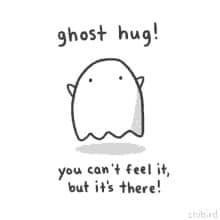 